Anmeldebogen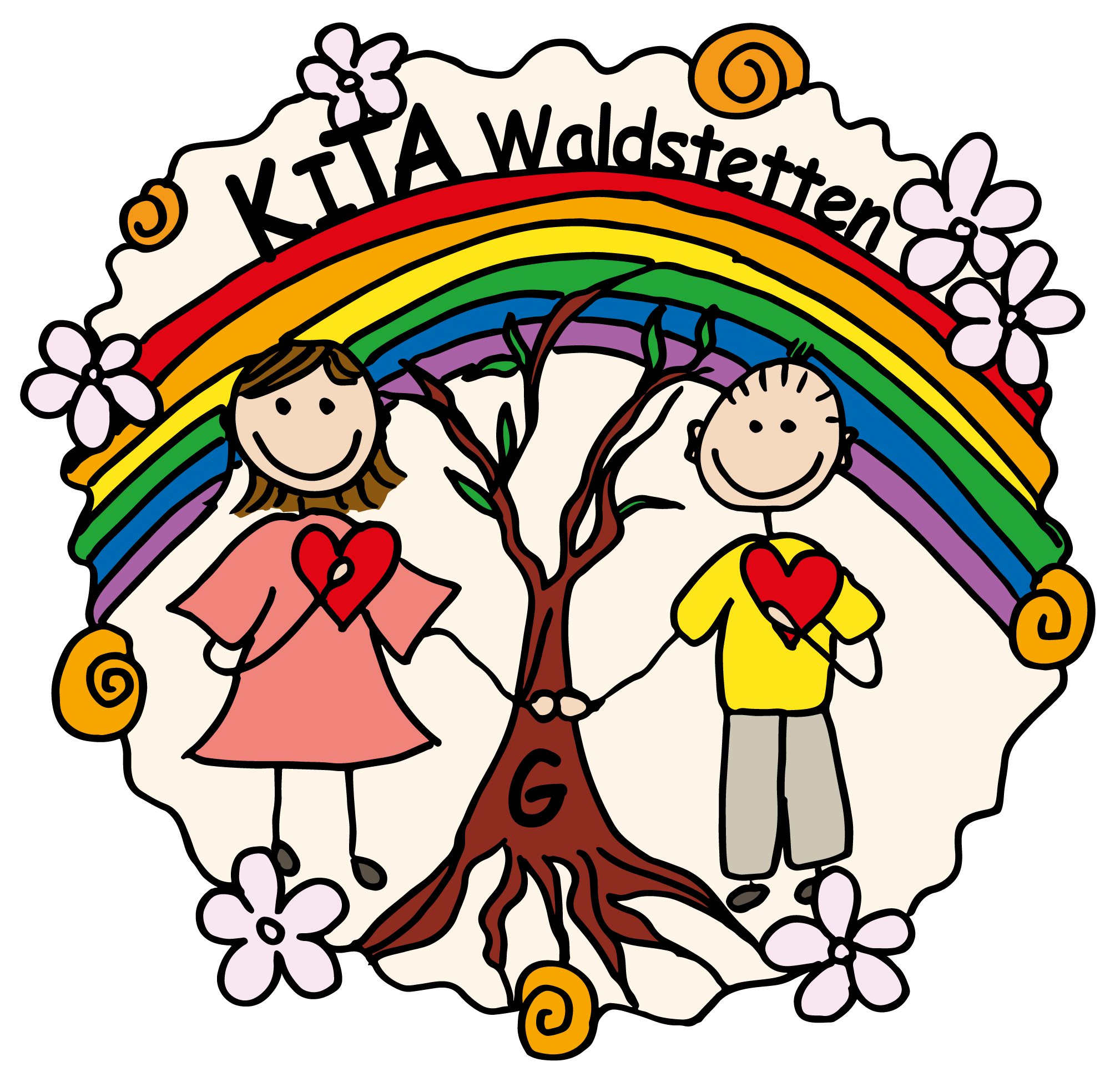 Das Kind ………………………………………………………………………			………………………………………………………..Name 								Staatsangehörigkeit……………………………………………………………………… 			…………………………………………………………Vorname 							Allergien……………………………………………………………………… 			…………………………………………………………Straße 								Hausarzt……………………………………………………………………… 			…………………………………………………………PLZ/Wohnort 							Letzte Tetanus-Impfung……………………………………………………………………… 			…………………………………………………………ggf. Ortsteil 							Krankenkasse………………………………………………………………………. 				Impfnachweis erbrachtGeburtsort/Land 																U-Heft vorgelegt……………………………………………………………………… Geburtsdatum:	       männlich	      weiblich            divers			Geschwister: 								………………………………………………………….								…………………………………………................................................................................				.…………………………………………………………Konfessionwird zur Aufnahme in die Kindertageseinrichtung St. Martin ab……………………………angemeldet.Die Eltern/Personenberechtigten(n) des Kindes sind:……………………………………………………………			……………………………………………………Name, Vorname						Name, Vorname………………………………………………………………….			…………………………………………………….Straße								Straße…………………………………………………………………			…………………………………………………….PLZ/Wohnort							PLZ/Wohnort…………………………………………………………………			…………………………………………………….ggf. Ortsteil							ggf. Ortsteil…………………………………………………………………			…………………………………………………….Telefon							Telefon………………………………………………………………..			…………………………………………………….Handy								Handy………………………………………………………………..			…………………………………………………….E-Mail								E-Mail………………………………………………………………..			…………………………………………………….Geburtsdatum						Geburtsdatum……………………………………………………………….			…………………………………………………….Beruf/Arbeitgeber (freiw. Ang.)				Beruf/Arbeitgeber (freiw. Ang.)………………………………………………………………			…………………………………………………….Familienstand							FamilienstandFolgende Betreuungszeiten werden im Rahmen der Öffnungszeiten der Kindertageseinrichtung gewünscht:Öffnungszeiten in unserem Kindergarten St. Martin Waldstetten: Kernzeit in Krippe und Kindergarten: 8:15 -12:15Mindestbuchungskategorie in Kindergarten und Krippe 4-5 Std.Mindestbuchungszeit in der Krippe 20 Std in der Woche BayKiBiGDas Kind soll am Mittagessen teilnehmen: (Gasthof Engel Waldstetten)Das Kind bedarf auf Grund einer bestehenden oder drohenden körperlichen/geistigen/seelischen Behinderung einer besonderen Förderung in der Kindertageseinrichtung.	ja	neinEin fachärztliches Gutachten hierzu liegt vor:		liegt vor	liegt nicht vorEin fachärztliches Gutachten hierzu liegt vor:		liegt vor	liegt nicht vorAbholberechtigte Personen mit Telefonnummer:…………………………………………………………………………………………………………………………………………………………………………………………………………………………………………………………………………………………………………………………………………………………………………………………………………………………………………………………………………………………………………Angaben zur Bankverbindung:…………………………………………………………………….		……………………………………………………Bankname							Kontoinhaber……………………………………………………………………		…………………………………………………..IBAN								BICDie Kindertageseinrichtung benötigt diese Angaben, um die zur Verfügung stehenden Betreuungsplätze anhand bestimmter Kriterien vergeben zu können und die entsprechende Personalplanung vorzunehmen.Ein Anspruch auf Aufnahme des Kindes in die Kindertageseinrichtung entsteht erst mit Abschluss des Bildungs-und Betreuungsvertrages zwischen den Eltern/Personensorgeberechtigte(n) und dem Träger der Einrichtung.Es wird darauf hingewiesen, dass es zum gesetzlichen Schutzauftrag des Trägers der Kindertageseinrichtung bzw. des betreuenden Fachpersonals zählt, sich bereits zu Beginn des Besuchs der Einrichtung Kenntnis über den Entwicklungsstand des Kindes zu verschaffen und darauf hinzuwirken, dass das Kind die notwendige Früherkennungsuntersuchung wahrnimmt. Dies ist Voraussetzung für eine individuelle Förderung des Kindes. Aus diesem Grund sind Träger bzw. beauftragtes Fachpersonal verpflichtet, sich bei Aufnahme die Teilnahme des Kindes an der letzten fälligen altersentsprechnenden Früherkennungsuntersuchung von den Eltern/Personenberechtigten nach zuweisen zu lassen.Datenschutzrechtliche Informationen nach § 15 KDG (Gesetz für den kirchlichen Datenschutz)1.VerantwortlicherVerantwortlicher für die Datenverarbeitung ist:Kindertageseinrichtung St. Martin Am Erlenbach 289367 WaldstettenAnsprechpartner: Frau Schuster2. DatenschutzbeauftragterDer Datenschutzbeauftragte ist erreichbar unter:Diözese AugsburgDatenschutzbeauftragter:Frühwald StefanFronhof 43. AllgemeinesDie nachfolgende Erklärung gibt einen Überblick darüber, welche Art von personenbezogenen Daten (§4Nr. 1KDG) der betroffenen Antragsteller zu welchem Zweck und auf welcher Rechtsgrundlage im Zusammenhang mit der Anmeldung zur Aufnahme in eine Kinder-Tages Einrichtung verarbeitet werden und welche Rechte die Antragsteller gegenüber dem Verantwortlichen haben.4.DatenverarbeitungPersonenbezogene Daten der Antragsteller werden von dem Verantwortlichen ausschließlich zur Anmeldung zur Aufnahme in eine Kindertageseinrichtung verarbeitet. Rechtsgrundlage hierfür ist §6Abs. 1 lit. c KDG. Nach Beendigung sowie den hieraus folgenden rechtlichen Verpflichtungen, werden die verarbeiteten personenbezogenen Daten (wie Name, Anschrift, Kontaktdaten, etc.) datenschutzgerecht gelöscht, sofern gesetzliche Aufbewahrungspflichten nicht eine längere Speicherung erfordern.5. Weitergabe personenbezogener DatenSoweit zur Anmeldung zur Aufnahme in eine Kindertageseinrichtung erforderlich, gibt der Verantwortliche personenbezogenen Daten in dem jeweils erforderlichen Umfang an Dritte (Anbieter eines Betreuungsplatzes im Landkreis) weiter. Dies erfolgt stets unter Beachtung der jeweils geltenden Regelungen über den Datenschutz, insbesondere der Voraussetzungen von § 6 KDG.6. Rechte des Betroffenen nach §§ 17 ff. KDGDer Betroffene hat gegenüber dem Verantwortlichen folgende Rechte hinsichtlich der ihn betreffenden personenbezogenen Daten:Recht auf Auskunft (§17 KDG)Recht auf Berichtigung (§18 KDG) oder Löschung (§19 KDG)Recht auf Einschränkung der Verarbeitung (§20 KDG)Recht auf Datenübertragbarkeit (§ 22 KDG)Recht auf Widerspruch gegen die Verarbeitung (§ 23 KDG)Zur Geltendmachung dieser Rechte steht der Datenschutzbeauftragte des Verantwortlichen zur Verfügung (vgl. Ziffer 2). Die Wahrnehmung dieser Rechte ist grundsätzlich kostenfrei.Der Betroffene hat zudem das Recht, sich beim Diözesandatenschutzbeauftragten (Datenschutzaufsicht) über die Verarbeitung seiner personenbezogenen Daten durch den Auftraggeber zu beschweren.Katholisches Datenschutzzentrum Bayern (KdöR)Datenschutzaufsicht für die bayerischen (Erz-Diözesen)Vordere Sterngasse 190402 NürnbergTel: +49 911 477 740 50Fax: +49 911 477 740 59E-Mail: post@kdsz.bayernInternet: www.kdsz.bayern………………………………………..			……………………………………………………………………….Ort, Datum					Unterschrift Eltern/PersonensorgeberechtigtenTagvonbisMontagUhrUhrDienstagUhrUhrMittwochUhrUhrDonnerstagUhrUhrFreitagUhrUhrMontagDienstagMittwochDonnerstagFreitag7:007:007:007:007:00Bis 16:00Bis 16:00Bis 16:00Bis 16:00Bis 14:00MontagDienstagMittwochDonnerstag